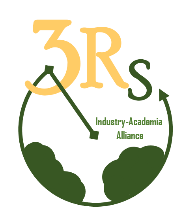 國立成功大學應用推展3Rs替代測試核心技術協助產業界完成化學物質註冊登錄產學小聯盟聯盟入會申請書會員編號： （由聯盟填寫）                                           申請日期：民國 112 年     月      日★若有相關疑問，請聯絡國立成功大學工業衛生科暨環境醫學研究所 (王應然教授) ★Email：8708049@gs.ncku.edu.tw／電話：06-2353535 #5804 地址：704台南市北區勝利路138號成大醫院門診大樓八樓環醫所／網站：https://3rs.deoh.ncku.edu.tw/會員種類會員等級會費提供服務項目提供服務項目提供服務項目提供服務項目提供服務項目提供服務項目提供服務項目提供服務項目提供服務項目會員種類會員等級會費(1)(2)(3)(4)(5)(6)(7)(8)(9)會員種類  A+級15,000VVVVVV會員種類  A級12,000VVVVVV會員種類  B+級10,000VVVVVV會員種類  B級5,000VVVVVV會員種類一項既有化學物質第一級登錄諮詢服務。一項既有化學物質第二級登錄諮詢服務。一項既有化學物質第三級登錄諮詢服務。一項既有化學物質第四級登錄諮詢服務。協助規劃欲登錄化學物質所需之替代測試項目。協助整合會員登錄項目需求，估價及分擔測試成本，降低會員負擔與避免重複測試。簽訂產學契約委由聯盟協助完成測試評估，授權會員使用測試評估結果於國內化學品登錄之用(可客製化)。產學契約內含一站式服務，協助完成登錄報告撰寫提供會員繳交及協助後續修訂至該次登錄完成。會員可免費參加聯盟所舉辦之技術研討會、聯盟推廣說明會。一項既有化學物質第一級登錄諮詢服務。一項既有化學物質第二級登錄諮詢服務。一項既有化學物質第三級登錄諮詢服務。一項既有化學物質第四級登錄諮詢服務。協助規劃欲登錄化學物質所需之替代測試項目。協助整合會員登錄項目需求，估價及分擔測試成本，降低會員負擔與避免重複測試。簽訂產學契約委由聯盟協助完成測試評估，授權會員使用測試評估結果於國內化學品登錄之用(可客製化)。產學契約內含一站式服務，協助完成登錄報告撰寫提供會員繳交及協助後續修訂至該次登錄完成。會員可免費參加聯盟所舉辦之技術研討會、聯盟推廣說明會。一項既有化學物質第一級登錄諮詢服務。一項既有化學物質第二級登錄諮詢服務。一項既有化學物質第三級登錄諮詢服務。一項既有化學物質第四級登錄諮詢服務。協助規劃欲登錄化學物質所需之替代測試項目。協助整合會員登錄項目需求，估價及分擔測試成本，降低會員負擔與避免重複測試。簽訂產學契約委由聯盟協助完成測試評估，授權會員使用測試評估結果於國內化學品登錄之用(可客製化)。產學契約內含一站式服務，協助完成登錄報告撰寫提供會員繳交及協助後續修訂至該次登錄完成。會員可免費參加聯盟所舉辦之技術研討會、聯盟推廣說明會。一項既有化學物質第一級登錄諮詢服務。一項既有化學物質第二級登錄諮詢服務。一項既有化學物質第三級登錄諮詢服務。一項既有化學物質第四級登錄諮詢服務。協助規劃欲登錄化學物質所需之替代測試項目。協助整合會員登錄項目需求，估價及分擔測試成本，降低會員負擔與避免重複測試。簽訂產學契約委由聯盟協助完成測試評估，授權會員使用測試評估結果於國內化學品登錄之用(可客製化)。產學契約內含一站式服務，協助完成登錄報告撰寫提供會員繳交及協助後續修訂至該次登錄完成。會員可免費參加聯盟所舉辦之技術研討會、聯盟推廣說明會。一項既有化學物質第一級登錄諮詢服務。一項既有化學物質第二級登錄諮詢服務。一項既有化學物質第三級登錄諮詢服務。一項既有化學物質第四級登錄諮詢服務。協助規劃欲登錄化學物質所需之替代測試項目。協助整合會員登錄項目需求，估價及分擔測試成本，降低會員負擔與避免重複測試。簽訂產學契約委由聯盟協助完成測試評估，授權會員使用測試評估結果於國內化學品登錄之用(可客製化)。產學契約內含一站式服務，協助完成登錄報告撰寫提供會員繳交及協助後續修訂至該次登錄完成。會員可免費參加聯盟所舉辦之技術研討會、聯盟推廣說明會。一項既有化學物質第一級登錄諮詢服務。一項既有化學物質第二級登錄諮詢服務。一項既有化學物質第三級登錄諮詢服務。一項既有化學物質第四級登錄諮詢服務。協助規劃欲登錄化學物質所需之替代測試項目。協助整合會員登錄項目需求，估價及分擔測試成本，降低會員負擔與避免重複測試。簽訂產學契約委由聯盟協助完成測試評估，授權會員使用測試評估結果於國內化學品登錄之用(可客製化)。產學契約內含一站式服務，協助完成登錄報告撰寫提供會員繳交及協助後續修訂至該次登錄完成。會員可免費參加聯盟所舉辦之技術研討會、聯盟推廣說明會。一項既有化學物質第一級登錄諮詢服務。一項既有化學物質第二級登錄諮詢服務。一項既有化學物質第三級登錄諮詢服務。一項既有化學物質第四級登錄諮詢服務。協助規劃欲登錄化學物質所需之替代測試項目。協助整合會員登錄項目需求，估價及分擔測試成本，降低會員負擔與避免重複測試。簽訂產學契約委由聯盟協助完成測試評估，授權會員使用測試評估結果於國內化學品登錄之用(可客製化)。產學契約內含一站式服務，協助完成登錄報告撰寫提供會員繳交及協助後續修訂至該次登錄完成。會員可免費參加聯盟所舉辦之技術研討會、聯盟推廣說明會。一項既有化學物質第一級登錄諮詢服務。一項既有化學物質第二級登錄諮詢服務。一項既有化學物質第三級登錄諮詢服務。一項既有化學物質第四級登錄諮詢服務。協助規劃欲登錄化學物質所需之替代測試項目。協助整合會員登錄項目需求，估價及分擔測試成本，降低會員負擔與避免重複測試。簽訂產學契約委由聯盟協助完成測試評估，授權會員使用測試評估結果於國內化學品登錄之用(可客製化)。產學契約內含一站式服務，協助完成登錄報告撰寫提供會員繳交及協助後續修訂至該次登錄完成。會員可免費參加聯盟所舉辦之技術研討會、聯盟推廣說明會。一項既有化學物質第一級登錄諮詢服務。一項既有化學物質第二級登錄諮詢服務。一項既有化學物質第三級登錄諮詢服務。一項既有化學物質第四級登錄諮詢服務。協助規劃欲登錄化學物質所需之替代測試項目。協助整合會員登錄項目需求，估價及分擔測試成本，降低會員負擔與避免重複測試。簽訂產學契約委由聯盟協助完成測試評估，授權會員使用測試評估結果於國內化學品登錄之用(可客製化)。產學契約內含一站式服務，協助完成登錄報告撰寫提供會員繳交及協助後續修訂至該次登錄完成。會員可免費參加聯盟所舉辦之技術研討會、聯盟推廣說明會。一項既有化學物質第一級登錄諮詢服務。一項既有化學物質第二級登錄諮詢服務。一項既有化學物質第三級登錄諮詢服務。一項既有化學物質第四級登錄諮詢服務。協助規劃欲登錄化學物質所需之替代測試項目。協助整合會員登錄項目需求，估價及分擔測試成本，降低會員負擔與避免重複測試。簽訂產學契約委由聯盟協助完成測試評估，授權會員使用測試評估結果於國內化學品登錄之用(可客製化)。產學契約內含一站式服務，協助完成登錄報告撰寫提供會員繳交及協助後續修訂至該次登錄完成。會員可免費參加聯盟所舉辦之技術研討會、聯盟推廣說明會。一項既有化學物質第一級登錄諮詢服務。一項既有化學物質第二級登錄諮詢服務。一項既有化學物質第三級登錄諮詢服務。一項既有化學物質第四級登錄諮詢服務。協助規劃欲登錄化學物質所需之替代測試項目。協助整合會員登錄項目需求，估價及分擔測試成本，降低會員負擔與避免重複測試。簽訂產學契約委由聯盟協助完成測試評估，授權會員使用測試評估結果於國內化學品登錄之用(可客製化)。產學契約內含一站式服務，協助完成登錄報告撰寫提供會員繳交及協助後續修訂至該次登錄完成。會員可免費參加聯盟所舉辦之技術研討會、聯盟推廣說明會。會員資料公司全銜公司負責人會員資料聯絡人聯絡電話會員資料E-mail產業類別會員資料公司規模是否位屬工業暨產業園區會員資料登錄化學物質名稱是否有第一階段登錄碼是________ 否會員資料公司地址會員資料會員費金額會員有效期限(三年)由聯盟填寫會員資料收據格式統編：                                              抬頭：    統編：                                              抬頭：    統編：                                              抬頭：    會員資料備註(1) 聯絡地址為收據與申請書寄送之用。(2) 會員費可折抵測試費，優惠與方案詳情請與聯盟聯繫。(3) 本申請書係作為聯盟入會申請用，關於聯盟團隊成員及會員廠家間衍生具體合作項目、經費、時程等細項，將另行簽署書面契約，以保障雙方之權益。(1) 聯絡地址為收據與申請書寄送之用。(2) 會員費可折抵測試費，優惠與方案詳情請與聯盟聯繫。(3) 本申請書係作為聯盟入會申請用，關於聯盟團隊成員及會員廠家間衍生具體合作項目、經費、時程等細項，將另行簽署書面契約，以保障雙方之權益。(1) 聯絡地址為收據與申請書寄送之用。(2) 會員費可折抵測試費，優惠與方案詳情請與聯盟聯繫。(3) 本申請書係作為聯盟入會申請用，關於聯盟團隊成員及會員廠家間衍生具體合作項目、經費、時程等細項，將另行簽署書面契約，以保障雙方之權益。匯款帳戶銀行：台灣銀行台南分行 (0040093)帳號：009036070404匯款帳戶戶名：國立成功大學402專戶備註：3Rs替代測試核心技術產學聯盟入會費匯款帳戶請至任一間銀行或郵局「臨櫃」匯款後，將本表「紙本正本一式兩份」與匯款單或交易證明寄至「704台南市北區勝利路138號成大醫院門診八樓環醫所王應然老師收」，確認後會寄回收據與一份聯盟用印之申請表。請至任一間銀行或郵局「臨櫃」匯款後，將本表「紙本正本一式兩份」與匯款單或交易證明寄至「704台南市北區勝利路138號成大醫院門診八樓環醫所王應然老師收」，確認後會寄回收據與一份聯盟用印之申請表。公司及負責人用印聯盟用印/學校用印計畫主持人用印